Муниципальное общеобразовательное бюджетное учреждение«Средняя общеобразовательная школа № 6 «Русская школа»Рабочая программакурса внеурочной деятельности  «Математика на 5»       10 класс (базовый уровень)       на 2022-2023 учебный год        Пискуновой Надежды Викторовны,         учителя математикигород Минусинск2022г.ПОЯСНИТЕЛЬНАЯ ЗАПИСКА Рабочая программа внеурочной деятельности общеинтеллектуальной направленности «Математика на 5» составлена на основании: - Федерального закона от 29.12.2012 г. № 273-ФЗ «Об образовании в Российской Федерации» в действующей редакции; - Приказа Минобрнауки России от 30.08.2013 № 1015 «Об утверждении Порядка организации и осуществления образовательной деятельности по основным общеобразовательным программам – образовательным программам начального общего, основного общего и среднего общего образования»; - Постановления Главного государственного санитарного врача Российской Федерации от 29 декабря 2010 № 189 г. Москва «Об утверждении СанПиН 2.4.2.2821 -10 «Санитарно-эпидемиологические требования к условиям и организации обучения в общеобразовательных учреждениях»; - Письма Министерства образования и науки Российской Федерации от 12 мая 2011 г. № 03-296 «Об организации внеурочной деятельности при введении Федерального образовательного стандарта общего образования»; - Письма Министерства просвещения РФ от 7 мая 2020 г. № ВБ-976/04 “О реализации курсов внеурочной деятельности, программ воспитания и социализации, дополнительных общеразвивающих программ с использованием дистанционных образовательных технологий”; - Устав ОУ, свидетельство о государственной регистрации; - Положения об организации внеурочной деятельности ОУ. Данный курс внеурочной деятельности является предметно - ориентированным для выпускников 10 класса общеобразовательной школы при подготовке к ЕГЭ по математике и направлен на формирование умений и способов деятельности, связанных с решением задач повышенного уровня сложности, на удовлетворение познавательных потребностей и интересов старшеклассников в различных сферах человеческой деятельности, на расширение и углубление содержания курса математики с целью дополнительной подготовки обучающихся к государственной итоговой аттестации в форме ЕГЭ, а также дополняет изучаемый материал на уроках системой упражнений и задач, которые углубляют и расширяют школьный курс алгебры и начал анализа, геометрии и позволяет начать целенаправленную подготовку к сдаче ЕГЭ. Цели курса:  создание условий для формирования и развития у обучающихся самоанализа, обобщения и систематизации полученных знаний и умений, необходимых для применения в практической деятельности;  успешно подготовить обучающихся 10 класса к государственной итоговой аттестации в форме ЕГЭ (часть 1), к продолжению образования;  углубить и систематизировать знания обучающихся по основным разделам математики, необходимых для применения в практической деятельности;  познакомить обучающихся с некоторыми методами и приемами решения математических задач, выходящих за рамки школьного учебника математики;  сформировать умения применять полученные знания при решении нестандартных задач;  воспитание культуры личности, отношения к математике как к части общечеловеческой культуры, понимание значимости математики для научно-технического прогресса. Задачи курса:  развить интерес и положительную мотивацию изучения предмета;  сформировать и совершенствовать у обучающихся приемы и навыки решения задач повышенной сложности, предлагаемых на ЕГЭ (часть 1);  продолжить формирование опыта творческой деятельности обучающихся через развитие логического мышления, пространственного воображения, критичности мышления для дальнейшего обучения;  способствовать развитию у обучающихся умения анализировать, сравнивать, обобщать;  формировать навыки работы с дополнительной литературой, использования различных интернет-ресурсов. Виды деятельности на занятиях: лекция, беседа, практикум, консультация, самостоятельная работа, работа с КИМ, тестирование.
Раздел I. Планируемые результаты освоения курса внеурочной деятельностиЛичностные:1) сформированность мировоззрения, соответствующего современному уровню развития науки; критичность мышления, умение распознавать логически некорректные высказывания, отличать гипотезу от факта;2) готовность и способность вести диалог с другими людьми, достигать в нём взаимопонимания, находить общие цели и сотрудничать для их достижения;3) навыки сотрудничества со сверстниками, взрослыми в образовательной, общественно полезной, учебно-исследовательской, проектной и других видах деятельности;4) готовность и способность к образованию, в том числе самообразованию, на протяжении всей жизни; сознательное отношение к непрерывному образованию как условию успешной профессиональной и общественной деятельности;5) эстетическое отношение к миру, включая эстетику быта, научного и технического творчества;6) осознанный выбор будущей профессии и возможностей реализации собственных жизненных планов; отношение к профессиональной деятельности как возможности участия в решении личных, общественных, государственных, общенациональных проблем.         Метапредметные:1) умение самостоятельно определять цели деятельности и составлять планы деятельности; самостоятельно осуществлять, контролировать и корректировать деятельность; использовать все возможные ресурсы для достижения поставленных целей и реализации планов деятельности; выбирать успешные стратегии в различных ситуациях;2) умение продуктивно общаться и взаимодействовать в процессе совместной деятельности, учитывать позиции других участников деятельности, эффективно разрешать конфликты;3) владение навыками познавательной, учебно-исследовательской и проектной деятельности, навыками разрешения проблем; способность и готовность к самостоятельному поиску методов решения практических задач, применению различных методов познания;4) готовность и способность к самостоятельной информационно-познавательной деятельности, включая умение ориентироваться в различных источниках информации, критически оценивать и интерпретировать информацию, получаемую из различных источников;5) умение использовать средства информационных и коммуникационных технологий (далее — ИКТ) в решении когнитивных, коммуникативных и организационных задач с соблюдением требований эргономики, техники безопасности, гигиены, ресурсосбережения, правовых и этических норм, норм информационной безопасности;6) владение языковыми средствами — умение ясно, логично и точно излагать свою точку зрения, использовать адекватные языковые средства;7) владение навыками познавательной рефлексии как осознания совершаемых действий и мыслительных процессов, их результатов и оснований, границ своего знания и незнания, новых познавательных задач и средств их достижения.               Предметные        Предметные результаты ориентированы на обеспечение преимущественно общеобразовательной и общекультурной подготовки. Они предполагают: 1) сформированность представлений о математике как части мировой культуры и о месте математики в современной цивилизации, о способах описания на математическом языке явлений реального мира;2) сформированность представлений о математических понятиях как о важнейших математических моделях, позволяющих описывать и изучать разные процессы и явления; понимание возможности аксиоматического построения математических теорий;3) владение методами доказательств и алгоритмов решения; умение их применять, проводить доказательные рассуждения в ходе решения задач;4) владение стандартными приёмами решения рациональных и иррациональных, показательных, степенных, тригонометрических уравнений и неравенств, их систем; использование готовых компьютерных программ, в том числе для поиска пути решения и иллюстрации решения уравнений и неравенств;5) сформированность представлений об основных понятиях, идеях и методах математического анализа;6) сформированность представлений о процессах и явлениях, имеющих вероятностный характер, о статистических закономерностях в реальном мире, об основных понятиях  элементарной теории вероятностей; сформированность умений находить и оценивать вероятности наступления событий в простейших практических ситуациях и основные характеристики случайных величин;7) владение навыками использования готовых компьютерных программ при решении задач.Раздел II. Содержание курса внеурочной деятельности1. Вводная лекция «Чем занимается алгебра».(1час)Предмет, изучению которого посвящен данный курс. Исторические сведения. Связь с базовым курсом школьной математики. Организационные моменты о формах работы на занятиях.2. Выражения и вычисления, их преобразования (9часов)Многочлены   и   тождественные    преобразования   многочленов. Выделение     квадрата  двучлена. Алгебраические    дроби  и действия   с    дробями. Преобразования   выражений, содержащих  степени   и   корни. 1. Вводная лекция «Чем занимается алгебра».(1час)Предмет, изучению которого посвящен данный курс. Исторические сведения. Связь с базовым курсом школьной математики. Организационные моменты о формах работы на занятиях.2. Выражения и вычисления, их преобразования (9часов)Многочлены   и   тождественные    преобразования   многочленов. Выделение     квадрата  двучлена. Алгебраические    дроби  и действия   с    дробями. Преобразования   выражений, содержащих  степени   и   корни. Тождественные   преобразования    логарифмических   и  тригонометрических    выражений. Процент. Решение задач на проценты.3. Текстовые   задачи (4часа)Задачи  с  целыми  и  простыми   числами. Задачи   на   проценты. Задачи на нахождение различных величин.4. Геометрия (5часов)Решение планиметрических задач на нахождение элементов треугольника, окружности, площадей фигур. Решение задач по теме «Подобие»5. Функции   и  графики (3часа) Область   определения   и   область   значений   функции. Определение свойств функции по графику. Чётность  и   нечётность. Наибольшее  и наименьшее значения функции. Реальные зависимости между величинами на графиках, диаграммах, таблицах6. Уравнения и неравенства (9часов)  Рациональные, иррациональные, показательные, логарифмические уравнения и неравенства. Нестандартные  приёмы   решения  уравнений  и  неравенств. Уравнения  и   неравенства  с  модулем.7. Теория вероятностей. (3часа)Основные формулы теории вероятностей. Решение задач различной трудности.Раздел III. Календарно – тематическое планирование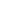 Рекомендована  Методическим советомПротокол №_______ «___»_________20__г.                                           Согласовано                зам. дир. по УВР                ____________Л.И.Казанцева                от «___» _______20___ г.                Согласовано                зам. дир. по УВР                ____________Л.И.Казанцева                от «___» _______20___ г.                Утверждаю                директор школы                 _______ С.Г. Байков                от «___» _______20___ г.                приказ №________________                От______________№Название разделаКоличество часов1Вводная лекция12Выражения и вычисления, их преобразования93Текстовые задачи44Геометрия55Функции и графики36Уравнения и неравенства97Теория вероятностей3№ п/пТема урокаКол-во часовДатаДата№ п/пТема урокаКол-во часовПо плануфактич.1.Вводная лекция.Чем занимается алгебра. Организационные моменты о формах работы на внеурочных занятиях.101.09Выражения и вычисления, их преобразования62-3.Алгебраические выражения, их преобразования и вычисления208.09.15.09.4Проценты. Решение задач на нахождение процента от числа и числа по его процентам122.09.5Нахождение величины из формулы129.09.6Преобразование выражений, содержащих степени и корни.106.107Преобразование выражений, содержащих степени и корни.113.10.Текстовые задачи.48Задачи на нахождение различных величин120.109Задачи с числами103.11.10Задачи на проценты110.11.11Решение задач.117.11Геометрия512Решение планиметрических задач на нахождение элементов треугольника.124.11.13Решение планиметрических задач на нахождение площадей фигур.101.12.14Решение задач по теме «Окружность»108.12.15Решение задач по теме «Подобие».115.12.16Решение планиметрических задач122.12.Функции и графики317.Реальные зависимости между величинами на графиках, диаграммах, таблицах112.01.18.Область определения и область значений функций.119.01.19.Определение свойств функции по графику.126.01.Уравнения и неравенства920Рациональные уравнения.102.02.21Иррациональные уравнения109.0222Показательные уравнения116.0223Логарифмические уравнения102.03.24Линейные неравенства. Неравенства с дробями.109.03.25Метод интервалов116.03.26Показательные неравенства130.03.27Логарифмические неравенства106.04.28Решение неравенств.113.04.Выражения и вычисления, их преобразования329Нахождение значений выражений по теме «Логарифмы»120.04.30Нахождение значений выражений по теме «Тригонометрия»127.04.31Нахождение значений выражений по теме «Логарифмы. Тригонометрия»104.05.Теория вероятностей.332Решение задач по теории вероятностей111.05.33Решение задач по теории вероятностей118.05.34Решение задач по теории вероятностей Решение различных упражнений из сборника ЕГЭ (тест)125.05.